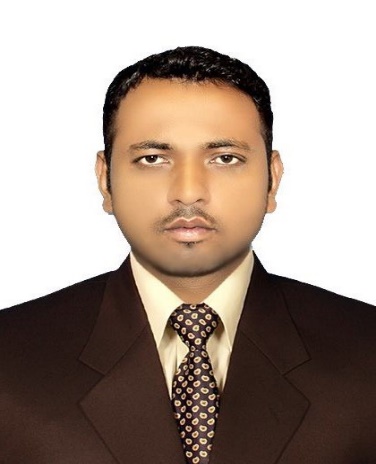 Uzair ☒ Email: uzair.375454@2freemail.com  Education 	Diploma of Associate Engineering (DAE) 3 years, Auto & Diesel Technology          2007-2010            International Islamic University, Islamabad Matriculation                                                                                          2005-2007 FBISE Islamabad Personal Profile       ate of Birth                      17-10-1988Religion                               Islam Nationality                         PakistaniCo-curricular 	Was a player of Cricket team in Islamic University. Activities 	Member of Hiking Club in Islamic University. EmploymentBURAQ ENGINEERIG Mechanical and ElectricalMAY 2013-DEC 2017Duties :Performs all types of repairing and did servicing of all types of modern cars including Petrol and diesel engines.Jobs includes general repairing and also preventive maintenance.It also includes Engine replacements, overhauling, and all other trouble shouting of engines.Experienced in Hybrid Cars including Toyota, Honda, Lexus, Rang Rover and all other moderate hybrid vehicles, did repairing and replacements of Hybrid batteries and motors.Got expertise in suspension overhauling and troubleshooting In workshop perform all types of electrical and mechanical works such as troubleshooting of brakes, ABS, EBD, Dash light, Steering and all other major works of cars. Understand and work on GSCAN 2, and Launch did diagnosing of electrical faults and can able to fix ever type of hybrid and other electric issues.All type of Key Programming and CVT Calibration.  As Vehicle Technician (Jun2010-To April2013) Vehicle Technician Honda Centre (Pvt) Ltd, Rawalpindi , Pakistan Jun 2010 – April 2013Responsibilities: Perform all types of repair/service jobs of all Honda Vehicles in Periodic Maintenance and Quick Repair Department. AC gas refilling machine operator. Brake Lathe/disk turning on brake lathe (MAD Disk Aligner 2002 & 8700). To maintain the performance as a technician and works up to the entire satisfaction of the company and valued customers.To diagnose faults in vehicles by using HDS (Honda Diagnostic System)To train Internees and newcomersEngine Overhauling and replacementAutomatic and manual transmission repairs and replacementSuspension Overall  Trainings MT training: 8 weeksMaintenance Technician training held at HACPL (Honda Atlas CarsPakistan Ltd) Lahore and got 1st positionin contest. Technical Skills Hand on Experience on debugging and repairing of vehicles, sound knowledge of all SST (Special Service Tools), Pneumatic guns and power Tools. HDS: Hand on Experience Honda Diagnostic System (HDSis a program use to check vehicle electrical & check light which is operated by computer by usingHIM(Honda interferencemodule)Brake Lathe: 	MAD Disk AlignerDA-2002 and DA-8700 (Both machines are used for disc plate alignment without removing plate from vehicle )Brake Lathe: 	MAD Disk AlignerDA-2002 and DA-8700 (Both machines are used for disc plate alignment without removing plate from vehicle )